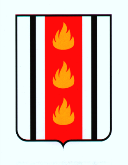 ГОРОД ВОИНСКОЙ СЛАВЫВНУТРИГОРОДСКОЕМУНИЦИПАЛЬНОЕ ОБРАЗОВАНИЕГОРОДА ФЕДЕРАЛЬНОГО ЗНАЧЕНИЯ САНКТ-ПЕТЕРБУРГАГОРОД КОЛПИНОМУНИЦИПАЛЬНЫЙ СОВЕТРЕШЕНИЕ08.12.2022			№ 129О бюджете МО г. Колпинона 2023 год и на плановый период2024 и 2025 годовВ соответствии со статьей 9 Бюджетного Кодекса Российской Федерации, решением муниципального Совета от 18.10.2017 № 130 «О бюджетном процессе в МО г. Колпино»,	Муниципальный Совет города Колпино РЕШИЛ:Утвердить общий объем доходов бюджета МО г. Колпино:на 2023 год – в сумме 366 162,9 тыс. рублей;на 2024 год – в сумме 384 377,1 тыс. рублей;на 2025 год – в сумме 401 809,2 тыс. рублей.2. Утвердить общий объем расходов бюджета МО г. Колпино:на 2023 год – в сумме 366 162,9 тыс. рублей;на 2024 год – в сумме 384 377,1 тыс. рублей, в том числе условно утвержденные расходы в сумме 29 395,6 тыс. рублей;на 2025 год – в сумме 401 809,2 тыс. рублей, в том числе условно утвержденные расходы в сумме 31 829,6 тыс. рублей.3. Установить дефицит (профицит) бюджета МО г. Колпино:на 2023 год – в сумме 0 тыс. рублей.на 2024 год – в сумме 0 тыс. рублей.на 2025 год – в сумме 0 тыс. рублей.4. Установить верхний предел муниципального внутреннего долга МО г. Колпино:на 01 января 2024 года в сумме 0 рублей, в том числе по муниципальным гарантиям МО г. Колпино – 0 рублей;на 01 января 2025 года в сумме 0 рублей, в том числе по муниципальным гарантиям МО г. Колпино – 0 рублей;на 01 января 2026 года в сумме 0 рублей, в том числе по муниципальным гарантиям МО г. Колпино – 0 рублей.Утвердить предельный объем муниципального долга МО г. Колпино:в течение 2023 года в сумме 0 рублей;в течение 2024 года в сумме 0 рублей;в течение 2025 года в сумме 0 рублей.5. Утвердить общий объем бюджетных ассигнований, направляемых на исполнение публичных нормативных обязательств:на 2023 год в сумме 44 504,2 тыс. рублей;на 2024 год в сумме 46 426,0 тыс. рублей;на 2025 год в сумме 48 317,4 тыс. рублей.6. Утвердить общий объем межбюджетных трансфертов из бюджета Санкт-Петербурга:на 2023 год в сумме 155 382,3 тыс. рублей.на 2024 год в сумме 162 130,4 тыс. рублей.на 2025 год в сумме 169 377,5 тыс. рублей.7. Учесть в бюджете МО г. Колпино Доходы бюджета МО г. Колпино на 2023 год и на плановый период 2024 и 2025 годов согласно приложению № 1 к настоящему решению.8. Утвердить Ведомственную структуру расходов бюджета МО г. Колпино на 2023 год и на плановый период 2024 и 2025 годов согласно приложению № 2 к настоящему решению.9. Утвердить Распределение бюджетных ассигнований бюджета МО г. Колпино по разделам, подразделам, целевым статьям (муниципальным программам и непрограммным направлениям деятельности), группам, подгруппам видов расходов классификации расходов бюджета на 2023 год и на плановый период 2024 и 2025 годов согласно приложению № 3 к настоящему решению. 10. Утвердить источники финансирования дефицита бюджета МО г. Колпино на 2023 год и на плановый период 2024 и 2025 годов согласно приложению № 4 к настоящему решению.11. Финансовый орган МО г. Колпино в ходе исполнения бюджета МО г. Колпино вносит изменения в сводную бюджетную роспись без внесения изменений в решение о бюджете в соответствии с решениями руководителя финансового органа по следующим основаниям:- уточнение разделов, подразделов, целевых статей и видов расходов главного распорядителя средств бюджета МО город Колпино в случаях, необходимых для изменения бюджетной классификации расходов, в пределах общего объема бюджетных ассигнований, предусмотренных главному распорядителю средств бюджета МО город Колпино в текущем финансовом году;- перераспределение бюджетных ассигнований между главными распорядителями средств бюджета МО город Колпино для погашения кредиторской задолженности по бюджету МО город Колпино, в пределах бюджетных ассигнований, предусмотренных на эти цели;- перераспределение бюджетных ассигнований по отдельным разделам, подразделам, целевым статьям и видам расходов бюджета за счет экономии по использованию в текущем финансовом году бюджетных ассигнований на оказание муниципальных услуг – в пределах общего объема бюджетных ассигнований, предусмотренных главному распорядителю средств бюджета МО город Колпино в текущем финансовом году, при условии, что увеличение бюджетных ассигнований по соответствующему виду расходов не превышает 10 процентов.12. Опубликовать решение в местной газете «Ведомости Колпинского Городского Совета».13. Решение вступает в силу 01 января 2023 года.Глава муниципального образования,исполняющий полномочияпредседателя муниципального Совета					 Н.В.МаксимоваПриложение 1к решению муниципального Совета от 08.12.2022 № 129Доходы бюджета МО город Колпино на 2023 год и на плановый период 2024 и 2025 годов(тыс. руб.)Приложение 2к решению муниципального Совета от 08.12.2022 № 129Ведомственная структура расходов бюджета МО город Колпино на 2023 год и на плановый период 2024 и 2025 годовПриложение 3к решению муниципального Совета от 08.12.2022 № 129Распределение бюджетных ассигнованийпо разделам, подразделам, целевым статьям(муниципальным программам и непрограммным направлениям деятельности),группам и подгруппам видов расходов бюджета МО город Колпинона 2023 год и на плановый период 2024 и 2025 годовПриложение 4к решению муниципального Совета от 08.12.2022 № 129Источники финансирования дефицита бюджета МО город Колпинона 2023 год и на плановый период 2024 и 2025 годов (тыс. руб.)КодКодИсточники доходов2023 годПлановый периодПлановый периодКодКодИсточники доходов2023 год2024 год2025 год0001 00 00000 00 0000 000НАЛОГОВЫЕ И НЕНАЛОГОВЫЕ ДОХОДЫ210 780,6222 246,7232 431,70001 01 00000 00 0000 000НАЛОГИ НА ПРИБЫЛЬ, ДОХОДЫ209 339,5220 276,0230 398,81821 01 02000 01 0000 110Налог на доходы физических лиц209 339,5220 276,0230 398,81821 01 02010 01 0000 110Налог на доходы физических лиц с доходов, источником которых является налоговый агент, за исключением доходов, в отношении которых исчисление и уплата налога осуществляются в соответствии со статьями 227, 227.1 и 228 Налогового кодекса Российской Федерации209 339,5220 276,0230 398,80001 13 00000 00 0000 000ДОХОДЫ ОТ ОКАЗАНИЯ  ПЛАТНЫХ УСЛУГ И КОМПЕНСАЦИИ ЗАТРАТ ГОСУДАРСТВА100,0100,0100,00001 13 02000 00 0000 130Доходы от компенсации  затрат государства100,0100,0100,00001 13 02990 00 0000 130Прочие доходы от компенсации  затрат государства100,0100,0100,08671 13 02993 03 0000 130Прочие доходы от компенсации затрат бюджетов внутригородских муниципальных образований городов федерального значения100,0100,0100,08671 13 02993 03 0100 130Средства, составляющие восстановительную стоимость зеленых насаждений общего пользования местного значения и подлежащие  зачислению в бюджеты внутригородских муниципальных образований СПб в соответствии с законодательством  Санкт-Петербурга100,0100,0100,00001 16 00000 00 0000 000ШТРАФЫ, САНКЦИИ, ВОЗМЕЩЕНИЕ УЩЕРБА1 341,01 870,61 932,80001 16 07000 00 0000 140Штрафы, неустойки, пени, уплаченные в соответствии с законом или договором в случае неисполнения или ненадлежащего исполнения обязательств перед государственным (муниципальным) органом, органом управления государственным внебюджетным фондом, казенным учреждением, Центральным банком Российской Федерации, иной организацией, действующей от имени Российской Федерации1 237,01 821,61 904,80001 16 07010 00 0000 140Штрафы, неустойки, пени, уплаченные в случае просрочки исполнения поставщиком (подрядчиком, исполнителем) обязательств, предусмотренных государственным (муниципальным) контрактом1 237,01 821,61 904,88931 16 07010 03 0000 140Штрафы, неустойки, пени, уплаченные в случае просрочки исполнения поставщиком (подрядчиком, исполнителем) обязательств, предусмотренных муниципальным контрактом, заключенным муниципальным органом, казенным учреждением внутригородского муниципального образования города федерального значения (муниципальным)1 237,01 821,61 904,80001 16 10000 00 0000 140Платежи в целях возмещения причиненного ущерба (убытков)104,049,028,00001 16 10120 00 0000 140Доходы от денежных взысканий (штрафов), поступающие в счет погашения задолженности, образовавшейся до 1 января 2020 года, подлежащие зачислению в бюджеты бюджетной системы Российской Федерации по нормативам,  действовавшим в 2019 году104,049,028,01821 16 10123 01 0000 140Доходы от денежных взысканий (штрафов), поступающие в счет погашения задолженности, образовавшейся до 1 января 2020 года, подлежащие зачислению в бюджет муниципального образования по нормативам, действовавшим в 2019 году5,07,03,08061 16 10123 01 0000 140Доходы от денежных взысканий (штрафов), поступающие в счет погашения задолженности, образовавшейся до 1 января 2020 года, подлежащие зачислению в бюджет муниципального образования по нормативам, действовавшим в 2019 году89,035,020,08071 16 10123 01 0000 140Доходы от денежных взысканий (штрафов), поступающие в счет погашения задолженности, образовавшейся до 1 января 2020 года, подлежащие зачислению в бюджет муниципального образования по нормативам, действовавшим в 2019 году10,07,05,00001 17 00000 00 0000 000ПРОЧИЕ НЕНАЛОГОВЫЕ ДОХОДЫ0,10,10,10001 17 01000 00 0000 180Невыясненные поступления0,10,10,18931 17 01030 03 0000 180Невыясненные поступления, зачисляемые в бюджеты внутригородских муниципальных образований городов федерального значения 0,10,10,10002 00 00000 00 0000 000БЕЗВОЗМЕЗДНЫЕ ПОСТУПЛЕНИЯ155 382,3162 130,4169 377,50002 02 00000 00 0000 000Безвозмездные поступления от других бюджетов бюджетной системы Российской Федерации155 382,3162 130,4169 377,50002 02 10000 00 0000 150Дотации  бюджетам бюджетной системы Российской Федерации81 788,884 954,288 674,90002 02 15001 00 0000 150Дотации на выравнивание бюджетной обеспеченности81 788,884 954,288 674,98932 02 15001 03 0000 150Дотации бюджетам внутригородских муниципальных образований городов федерального значения на выравнивание бюджетной обеспеченности из бюджета субъекта Российской Федерации81 788,884 954,288 674,90002 02 30000 00 0000 150Субвенции  бюджетам бюджетной системы Российской Федерации 73 593,577 176,280 702,60002 02 30024 00 0000 150Субвенции местным бюджетам на выполнение передаваемых полномочий субъектов Российской Федерации 8 080,18 472,18 858,98932 02 30024 03 0000 150Субвенция бюджетам внутригородских муниципальных образований городов федерального значения на выполнение передаваемых полномочий субъектов Российской Федерации 8 080,18 472,18 858,98932 02 30024 03 0100 150Субвенции бюджетам внутригородских муниципальных образований Санкт-Петербурга на выполнение отдельных государственных полномочий Санкт-Петербурга по организации и осуществлению деятельности по опеке и попечительству8 071,38 462,98 849,38932 02 30024 03 0200 150Субвенции бюджетам внутригородских муниципальных образований Санкт-Петербурга на выполнение отдельного  государственного полномочия Санкт-Петербурга по определению должностных лиц, уполномоченных составлять протоколы об административных правонарушениях, и составлению протоколов об административных правонарушениях8,89,29,60002 02 30027 00 0000 150Субвенции бюджетам на содержание ребенка, находящегося под опекой, попечительством, а также вознаграждение, причитающееся опекуну (попечителю), приемному родителю65 513,468 704,171 843,78932 02 30027 03 0000 150Субвенции бюджетам внутригородских муниципальных образований городов федерального значения на содержание ребенка, находящегося под опекой, попечительством, а также вознаграждение, причитающееся опекуну (попечителю), приемному родителю65 513,468 704,171 843,78932 02 30027 03 0100 150Субвенции бюджетам внутригородских муниципальных образований Санкт-Петербурга на содержание ребенка в семье опекуна и приемной семье39 453,641 375,443 266,88932 02 30027 03 0200 150Субвенции бюджетам внутригородских муниципальных образований Санкт-Петербурга на вознаграждение, причитающееся приемному родителю26 059,827 328,728 576,9ИТОГО ДОХОДОВИТОГО ДОХОДОВИТОГО ДОХОДОВ366 162,9384 377,1401 809,2НомерНаименование Код ГРБСКод раздела/ подр-азделаКод целевой статьиКод вида расходов (группа, подгруппа)2023 годПлановый периодПлановый периодПлановый периодНомерНаименование Код ГРБСКод раздела/ подр-азделаКод целевой статьиКод вида расходов (группа, подгруппа)2023 год2024 год2025 год1234567891.МУНИЦИПАЛЬНЫЙ СОВЕТ МО г. КОЛПИНО 96015 102,115 757,816 322,9  ОБЩЕГОСУДАРСТВЕННЫЕ ВОПРОСЫ96001 0015 032,115 722,816 262,9  1.1.Функционирование высшего должностного лица субъекта Российской Федерации и муниципального образования96001 022 390,72 510,02 613,01.1.1.Расходы на содержание Главы муниципального образования г.Колпино96001 0277177000112 390,72 510,02 613,01.1.1.1.Расходы на выплаты персоналу в целях обеспечения выполнения функций государственными (муниципальными) органами, казенными учреждениями, органами управления государственными внебюджетными фондами96001 0277177000111002 390,72 510,02 613,0Расходы на выплаты персоналу государственных (муниципальных) органов96001 0277177000111202 390,72 510,02 613,01.2.Функционирование законодательных (представительных) органов государственной власти и представительных органов муниципального образования 96001 0312 641,413 212,813 649,91.2.1Расходы на содержание депутатов муниципального Совета муниципального образования г. Колпино, осуществляющих свою деятельность на постоянной основе96001 0377177000211 988,02 086,02 181,91.2.1.1Расходы на выплаты персоналу в целях обеспечения выполнения функций государственными (муниципальными) органами, казенными учреждениями, органами управления государственными внебюджетными фондами96001 0377177000211001 988,02 086,02 181,9Расходы на выплаты персоналу государственных (муниципальных) органов96001 0377177000211201 988,02 086,02 181,91.2.2Расходы на выплату денежной компенсации депутатам муниципального Совета муниципального образования   г.Колпино, осуществляющим свою деятельность на непостоянной основе96001 037717700022356,4373,7390,71.2.2.1Расходы на выплаты персоналу в целях обеспечения выполнения функций государственными (муниципальными) органами, казенными учреждениями, органами управления государственными внебюджетными фондами96001 037717700022100356,4373,7390,7Расходы на выплаты персоналу государственных (муниципальных) органов96001 037717700022120356,4373,7390,71.2.3Расходы на содержание и обеспечение деятельности аппарата представительного органа муниципального образования  г.Колпино96001 03771770002310 029,010 505,110 829,31.2.3.1Расходы на выплаты персоналу в целях обеспечения выполнения функций государственными (муниципальными) органами, казенными учреждениями, органами управления государственными внебюджетными фондами96001 0377177000231008 099,08 540,18 889,3Расходы на выплаты персоналу государственных (муниципальных) органов96001 0377177000231208 099,08 540,18 889,31.2.3.2Закупка товаров, работ и услуг для обеспечения государственных (муниципальных) нужд96001 0377177000232001 929,01 964,01 939,0Иные закупки товаров, работ и услуг для обеспечения государственных (муниципальных) нужд96001 0377177000232401 929,01 964,01 939,01.2.3.3Иные бюджетные ассигнования96001 0377177000238001,01,01,0Уплата налогов, сборов и иных платежей96001 0377177000238501,01,01,01.2.4Расходы по оплате членских взносов 96001 037700200441268,0248,0248,01.2.4.1Иные бюджетные ассигнования96001 037700200441800268,0248,0248,0Уплата прочих  налогов, сборов и иных платежей96001 037700200441850268,0248,0248,0ОБРАЗОВАНИЕ96007 0070,035,060,01.3.Профессиональная подготовка, переподготовка и повышение квалификации96007 0570,035,060,01.3.1Расходы на профессиональную переподготовку, повышение квалификации  муниципальных служащих96007 05770030018170,035,060,01.3.1.1Закупка товаров, работ и услуг для обеспечения государственных (муниципальных) нужд96007 05770030018120070,035,060,0Иные закупки товаров, работ и услуг для обеспечения государственных (муниципальных) нужд96007 05770030018124070,035,060,02.МЕСТНАЯ АДМИНИСТРАЦИЯ МО г.КОЛПИНО 893351 060,8339 223,7353 656,7ОБЩЕГОСУДАРСТВЕННЫЕ ВОПРОСЫ89301 0070 492,670 537,373 735,5  2.1.Функционирование Правительства Российской Федерации, высших исполнительных органов государственной власти субъектов Российской Федерации, местных администраций89301 0470 183,870 228,173 425,92.1.1Расходы на содержание Главы местной администрации  муниципального образования г.Колпино89301 0477177000312 414,32 523,12 631,12.1.1.1Расходы на выплаты персоналу в целях обеспечения выполнения функций государственными (муниципальными) органами, казенными учреждениями, органами управления государственными внебюджетными фондами89301 0477177000311002 414,32 523,12 631,1Расходы на выплаты персоналу государственных (муниципальных) органов89301 0477177000311202 414,32 523,12 631,12.1.2Расходы на содержание и обеспечение деятельности местной администрации муниципального образования г. Колпино89301 04771770003259 698,259 242,161 945,52.1.2.1Расходы на выплаты персоналу в целях обеспечения выполнения функций государственными (муниципальными) органами, казенными учреждениями, органами управления государственными внебюджетными фондами89301 04771770003210042 843,342 299,544 220,7Расходы на выплаты персоналу государственных (муниципальных) органов89301 04771770003212042 843,342 299,544 220,72.1.2.2Закупка товаров, работ и услуг для обеспечения государственных (муниципальных) нужд89301 04771770003220016 474,216 753,117 526,6Иные закупки товаров, работ и услуг для обеспечения государственных (муниципальных) нужд89301 04771770003224016 474,216 753,117 526,62.1.2.3Социальное обеспечение и иные выплаты населению89301 047717700032300200,00,00,0Социальные выплаты гражданам, кроме публичных нормативных социальных выплат89301 047717700032320200,00,00,02.1.2.4Иные бюджетные ассигнования89301 047717700032800180,7189,5198,2Уплата налогов, сборов и иных платежей89301 047717700032850180,7189,5198,22.1.3Расходы на исполнение отдельного государственного полномочия Санкт-Петербурга по организации и осуществлению деятельности по опеке и попечительству за счет субвенции из бюджета Санкт-Петербурга89301 0477007G08508 071,38 462,98 849,32.1.3.1Расходы на выплаты персоналу в целях обеспечения выполнения функций государственными (муниципальными) органами, казенными учреждениями, органами управления государственными внебюджетными фондами89301 0477007G08501007 514,87 879,18 238,9Расходы на выплаты персоналу государственных (муниципальных) органов89301 0477007G08501207 514,87 879,18 238,92.1.3.2Закупка товаров, работ и услуг для обеспечения государственных (муниципальных) нужд89301 0477007G0850200556,5583,8610,4Иные закупки товаров, работ и услуг для обеспечения государственных (муниципальных) нужд89301 0477007G0850240556,5583,8610,42.2.Резервные фонды89301 11300,0300,0300,02.2.1.Резервный фонд местной администрации89301 117700100061300,0300,0300,02.2.1.1Иные бюджетные ассигнования89301 117700100061800300,0300,0300,0Резервные средства89301 117700100061870300,0300,0300,02.3.Другие общегосударственные вопросы89301 138,89,29,62.3.1.Расходы на исполнение отдельного государственного полномочия Санкт-Петербурга по определению должностных лиц местного самоуправления, уполномоченных составлять протоколы об административных правонарушениях, и составлению протоколов об административных правонарушениях за счет субвенции из бюджета Санкт-Петербурга89301 1377006G01008,89,29,62.3.1.1Закупка товаров, работ и услуг для обеспечения государственных (муниципальных) нужд89301 1377006G01002008,89,29,6Иные закупки товаров, работ и услуг для обеспечения государственных (муниципальных) нужд89301 1377006G01002408,89,29,6НАЦИОНАЛЬНАЯ БЕЗОПАСНОСТЬ И ПРАВООХРАНИТЕЛЬНАЯ ДЕЯТЕЛЬНОСТЬ89303 00104,0110,0114,12.4.Защита населения и территории от чрезвычайных ситуаций природного и техногенного характера, пожарная безопасность89303 10104,0110,0114,12.4.1.Расходы на реализацию муниципальной  программы "Подготовка и обучение неработающего действиям в чрезвычайных ситуациях"89303 101200100091104,0110,0114,12.4.1.1Закупка товаров, работ и услуг для обеспечения  государственных (муниципальных) нужд89303 101200100091200104,0110,0114,1Иные закупки товаров, работ и услуг для обеспечения государственных (муниципальных) нужд89303 101200100091240104,0110,0114,1НАЦИОНАЛЬНАЯ ЭКОНОМИКА89304 0050 893,745 757,247 639,12.5.Общеэкономические вопросы89304 015 606,75 879,86 148,52.5.1.Расходы на организацию и финансирование проведения оплачиваемых общественных работ по программе «Трудовая занятость»89304 011100100101539,1565,4591,22.5.1.1Закупка товаров, работ и услуг для обеспечения государственных (муниципальных) нужд89304 011100100101200539,1565,4591,2Иные закупки товаров, работ и услуг для обеспечения государственных (муниципальных) нужд89304 011100100101240539,1565,4591,22.5.2.Расходы на организацию и финансирование временного трудоустройства несовершеннолетних в возрасте от 14 до 18 лет в свободное от учебы время по программе «Трудовая занятость»89304 0111001001025 067,65 314,45 557,32.5.2.1Закупка товаров, работ и услуг для обеспечения государственных (муниципальных) нужд89304 0111001001022005 067,65 314,45 557,3Иные закупки товаров, работ и услуг для обеспечения государственных (муниципальных) нужд89304 0111001001022405 067,65 314,45 557,32.6.Дорожное хозяйство (дорожные фонды)89304 0945 187,039 777,441 390,62.6.1.Расходы на размещение, содержание и ремонт искусственных неровностей на внутриквартальных территориях МО г. Колпино по программе "Безопасный город"89304 0904002004913 700,03 880,24 057,52.6.1.1Закупка товаров, работ и услуг для обеспечения государственных (муниципальных) нужд89304 0904002004912003 700,03 880,24 057,5Иные закупки товаров, работ и услуг для обеспечения государственных (муниципальных) нужд89304 0904002004912403 700,03 880,24 057,52.6.2.Расходы на текущий ремонт и содержание дорог, расположенных в пределах границ муниципального образования (в соответствии с перечнем, утвержденным Правительством Санкт-Петербурга) по программе "Колпино-благоустроенный город"89304 09090010011141 487,035 897,237 333,12.6.2.1Закупка товаров, работ и услуг для обеспечения  государственных (муниципальных) нужд89304 09090010011120041 487,035 897,237 333,1Иные закупки товаров, работ и услуг для обеспечения государственных (муниципальных) нужд89304 09090010011124041 487,035 897,237 333,12.7.Другие вопросы в области национальной экономики89304 12100,0100,0100,02.7.1.Расходы на содействие развитию малого бизнеса на территории муниципального образования г. Колпино по программе «Грамотный потребитель - грамотный предприниматель»89304 120600200121100,0100,0100,02.7.1.1.Закупка товаров, работ и услуг для обеспечения  государственных (муниципальных) нужд89304 120600200121200100,0100,0100,0Иные закупки товаров, работ и услуг для обеспечения государственных (муниципальных) нужд89304 120600200121240100,0100,0100,0ЖИЛИЩНО-КОММУНАЛЬНОЕ ХОЗЯЙСТВО89305 00122 056,3111 175,5115 630,32.8.Благоустройство89305 03122 056,3111 175,5115 630,32.8.1.Расходы на содержание внутриквартальных территорий, ремонт покрытий, проведение санитарных рубок на территориях, не относящихся к территориям зеленых насаждений по программе "Колпино - благоустроенный город" 89305 03090020013132 673,354 475,156 654,12.8.1.1.Закупка товаров, работ и услуг для обеспечения государственных (муниципальных) нужд89305 03090020013120032 673,354 475,156 654,1Иные закупки товаров, работ и услуг для обеспечения государственных (муниципальных) нужд89305 03090020013124032 673,354 475,156 654,12.8.2.Расходы по организации сбора и вывоза бытовых отходов и мусора с территории частного жилого фонда по программе "Колпино - благоустроенный город" 89305 03090020014210,912,513,02.8.2.1Закупка товаров, работ и услуг для обеспечения государственных (муниципальных) нужд89305 03090020014220010,912,513,0Иные закупки товаров, работ и услуг для обеспечения государственных (муниципальных) нужд89305 03090020014224010,912,513,02.8.3.Расходы на озеленение территории муниципального образования г. Колпино по программе "Колпино - благоустроенный город" 89305 03090020015141 641,333 087,734 411,22.8.3.1Закупка товаров, работ и услуг для обеспечения государственных (муниципальных) нужд89305 03090020015120041 541,332 987,734 311,2Иные закупки товаров, работ и услуг для обеспечения государственных (муниципальных) нужд89305 03090020015124041 541,332 987,734 311,22.8.3.2Иные бюджетные ассигнования89305 030900200151800100,0100,0100,0Уплата прочих  налогов, сборов и иных платежей89305 030900200151850100,0100,0100,02.8.4.Расходы на размещение, содержание детских площадок, включая ремонт расположенных на них элементов благоустройства, проектирование и строительство объектов наружного освещения детских площадок  по программе "Колпино - благоустроенный город" 89305 03090020016127 418,913 101,313 625,42.8.4.1Закупка товаров, работ и услуг для обеспечения государственных (муниципальных) нужд89305 03090020016120027 418,913 101,313 625,4Иные закупки товаров, работ и услуг для обеспечения государственных (муниципальных) нужд89305 03090020016124027 418,913 101,313 625,42.8.5.Расходы на размещение, содержание, включая ремонт ограждений газонных, малых архитектурных форм, уличной мебели, урн, элементов озеленения, информационных щитов, и стендов, на внутриквартальных территориях по программе "Колпино - благоустроенный город" 89305 03090020016210 446,42 965,33 083,92.8.5.1Закупка товаров, работ и услуг для обеспечения государственных (муниципальных) нужд89305 03090020016220010 446,42 965,33 083,9Иные закупки товаров, работ и услуг для обеспечения государственных (муниципальных) нужд89305 03090020016224010 446,42 965,33 083,92.8.6.Расходы на размещение, содержание спортивных площадок, включая ремонт расположенных на них элементов благоустройства, проектирование, и строительство объектов наружного освещения спортивных площадок по программе "Колпино - благоустроенный город" 89305 0309002001648 565,56 170,36 417,12.8.6.1Закупка товаров, работ и услуг для обеспечения государственных (муниципальных) нужд89305 0309002001642008 565,56 170,36 417,1Иные закупки товаров, работ и услуг для обеспечения государственных (муниципальных) нужд89305 0309002001642408 565,56 170,36 417,12.8.8.Расходы на реализацию муниципальной программы "Оформление города к праздничным мероприятиям"89305 0313001001631 300,01 363,31 425,62.8.8.1Закупка товаров, работ и услуг для обеспечения государственных (муниципальных) нужд89305 0313001001632001 300,01 363,31 425,6Иные закупки товаров, работ и услуг для обеспечения государственных (муниципальных) нужд89305 0313001001632401 300,01 363,31 425,6ОХРАНА ОКРУЖАЮЩЕЙ СРЕДЫ89306 00409,0428,9448,52.9.Другие вопросы в области охраны окружающей среды89306 05409,0428,9448,52.9.1.Расходы на реализацию мероприятий муниципальной  программы «Экологическое просвещение»89306 051500100471409,0428,9448,52.9.1.1Закупка товаров, работ и услуг для обеспечения государственных (муниципальных) нужд89306 051500100471200409,0428,9448,5Иные закупки товаров, работ и услуг для обеспечения государственных (муниципальных) нужд89306 051500100471240409,0428,9448,5ОБРАЗОВАНИЕ89307 009 291,39 722,010 189,32.10.Профессиональная подготовка, переподготовка и повышение квалификации89307 05145,4130,7159,4  2.10.1.Расходы на профессиональную переподготовку, повышение квалификации  муниципальных служащих89307 057700300181145,4130,7159,4  2.10.1.1Закупка товаров, работ и услуг для обеспечения государственных (муниципальных) нужд89307 057700300181200145,4130,7159,4  Иные закупки товаров, работ и услуг для обеспечения государственных (муниципальных) нужд89307 057700300181240145,4130,7159,4  2.11.Другие вопросы в области образования89307 099 945,99 591,310 029,92.11.1.Расходы на реализацию мероприятий муниципальной  программы «Колпино-город воинской Славы»89307 0901001001921 824,7  1 074,6  1 123,7  2.11.1.1Закупка товаров, работ и услуг для обеспечения государственных (муниципальных) нужд89307 0901001001922001 824,7  1 074,6  1 123,7  Иные закупки товаров, работ и услуг для обеспечения государственных (муниципальных) нужд89307 0901001001922401 824,7  1 074,6  1 123,7  2.11.2.Расходы на проведение досуговых мероприятий для детей и подростков, проживающих на территории МО г. Колпино по программе "Молодежная политика"89307 0903002005616 839,07 172,17 500,02.11.2.1Закупка товаров, работ и услуг для обеспечения государственных (муниципальных) нужд89307 0903002005612006 839,07 172,17 500,0Иные закупки товаров, работ и услуг для обеспечения государственных (муниципальных) нужд89307 0903002005612406 839,07 172,17 500,02.11.3.Расходы на проведение мероприятий по профилактике терроризма и экстремизма  по программе "Безопасный город"89307 090400100521571,0598,8626,22.11.3.1Закупка товаров, работ и услуг для обеспечения государственных (муниципальных) нужд89307 090400100521200571,0598,8626,2Иные закупки товаров, работ и услуг для обеспечения государственных (муниципальных) нужд89307 090400100521240571,0598,8626,22.11.4.Расходы на проведение мероприятий по профилактике дорожно-транспортного травматизма по программе "Безопасный город"89307 090400200491276,0289,4302,72.11.4.1Закупка товаров, работ и услуг для обеспечения государственных (муниципальных) нужд89307 090400200491200276,0289,4302,7Иные закупки товаров, работ и услуг для обеспечения государственных (муниципальных) нужд89307 090400200491240276,0289,4302,72.11.5.Расходы на проведение мероприятий, направленных на укрепление межнационального и межконфессионального согласия по программе "Безопасный город"89307 090400300591108,2113,5118,72.11.5.1Закупка товаров, работ и услуг для обеспечения государственных (муниципальных) нужд89307 090400300591200108,2113,5118,7Иные закупки товаров, работ и услуг для обеспечения государственных (муниципальных) нужд89307 090400300591240108,2113,5118,72.11.6.Расходы на реализацию мероприятий по профилактике наркомании, в соответствии с программой "Колпино - Территория БезОпасности"89307 090500100531327,0342,9358,62.11.6.1Закупка товаров, работ и услуг для обеспечения государственных (муниципальных) нужд89307 090500100531200327,0342,9358,6Иные закупки товаров, работ и услуг для обеспечения государственных (муниципальных) нужд89307 090500100531240327,0342,9358,6КУЛЬТУРА, КИНЕМАТОГРАФИЯ89308 0020 070,721 048,122 009,92.12.Культура89308 0120 070,721 048,122 009,92.12.1.Расходы на реализацию муниципальной программы «Праздники в городе Колпино»89308 01070010020113 993,714 675,215 345,82.12.1.1Закупка товаров, работ и услуг для обеспечения государственных (муниципальных) нужд89308 01070010020120013 993,714 675,215 345,8Иные закупки товаров, работ и услуг для обеспечения государственных (муниципальных) нужд89308 01070010020124013 993,714 675,215 345,82.12.2Расходы на реализацию муниципальной программы «Сохранение и развитие местных традиций, досуг жителей города Колпино»89308 0108001002116 077,06 372,96 664,12.12.2.1Закупка товаров, работ и услуг для обеспечения государственных (муниципальных) нужд89308 0108001002112006 077,06 372,96 664,1Иные закупки товаров, работ и услуг для обеспечения государственных (муниципальных) нужд89308 0108001002112406 077,06 372,96 664,1СОЦИАЛЬНАЯ ПОЛИТИКА89310 0070 564,073 754,776 894,32.13.Пенсионное обеспечение89310 013 618,33 618,33 618,32.13.1.Расходы на выплату пенсии за выслугу лет лицам, замещавшим должности муниципальной службы89310 0177005002333 618,33 618,33 618,32.13.1.1Социальное обеспечение и иные выплаты населению89310 0177005002333003 618,33 618,33 618,3Публичные нормативные социальные выплаты гражданам 89310 0177005002333103 618,33 618,33 618,32.14.Социальное обеспечение населения89310 031 432,31 432,31 432,32.14.1.Расходы на предоставление доплат к пенсии лицам, замещавшим муниципальные должности и должности муниципальной службы89310 0377004002311 432,31 432,31 432,32.14.1.1Социальное обеспечение и иные выплаты населению89310 0377004002313001 432,31 432,31 432,3Публичные нормативные социальные выплаты гражданам 89310 0377004002313101 432,31 432,31 432,32.15.Охрана семьи и детства89310 0465 513,468 704,171 843,72.15.1.Расходы на исполнение отдельного государственного полномочия Санкт-Петербурга  по выплате денежных средств на содержание детей, находящихся под опекой или попечительством, и денежных средств на содержание детей, переданных на воспитание в приемные семьи, за счет субвенции из бюджета Санкт-Петербурга89310 0477008G086039 453,641 375,443 266,82.15.1.1Социальное обеспечение и иные выплаты населению89310 0477008G086030039 453,641 375,443 266,8Публичные нормативные социальные выплаты гражданам 89310 0477008G086031039 453,641 375,443 266,82.15.2.Расходы на исполнение отдельного государственного полномочия Санкт-Петербурга по выплате вознаграждения приемным родителям за счет субвенции из бюджета Санкт-Петербурга89310 0477008G087026 059,827 328,728 576,92.15.2.1Социальное обеспечение и иные выплаты населению89310 0477008G087030026 059,827 328,728 576,9Социальные выплаты гражданам, кроме публичных, нормативных социальных выплат 89310 0477008G087032026 059,827 328,728 576,9ФИЗИЧЕСКАЯ КУЛЬТУРА И СПОРТ89311 003 755,63 938,64 118,62.16.Физическая культура89311 01935,4981,01 025,82.16.1.Расходы на проведение мероприятий по физической культуре по программе "Массовая физкультура и спорт"89311 010200100241935,4981,01 025,82.16.1.1Закупка товаров, работ и услуг для обеспечения государственных (муниципальных) нужд89311 010200100241200935,4981,01 025,8Иные закупки товаров, работ и услуг для обеспечения государственных (муниципальных) нужд89311 010200100241240935,4981,01 025,82.17.Массовый спорт89311 022 820,22 957,63 092,82.17.1.Расходы на проведение массовых спортивных мероприятий по программе "Массовая физкультура и спорт"89311 0202001002422 820,22 957,63 092,82.17.1.1Закупка товаров, работ и услуг для обеспечения государственных (муниципальных) нужд89311 0202001002422002 820,22 957,63 092,8Иные закупки товаров, работ и услуг для обеспечения государственных (муниципальных) нужд89311 0202001002422402 820,22 957,63 092,8СРЕДСТВА МАССОВОЙ ИНФОРМАЦИИ89312 002 623,62 751,42 877,12.18.Периодическая печать и издательства89312 022 623,62 751,42 877,12.18.1.Расходы на издание газеты "Ведомости Колпинского Городского Совета" по программе "Открытый муниципалитет"89312 0210001002512 623,62 751,42 877,12.18.1.1Закупка товаров, работ и услуг для обеспечения государственных (муниципальных) нужд89312 0210001002512002 623,62 751,42 877,1Иные закупки товаров, работ и услуг для обеспечения государственных (муниципальных) нужд89312 0210001002512402 623,62 751,42 877,1ИТОГО РАСХОДОВИТОГО РАСХОДОВИТОГО РАСХОДОВИТОГО РАСХОДОВИТОГО РАСХОДОВИТОГО РАСХОДОВ366 162,9354 981,5369 979,6Условно утвержденные расходы Условно утвержденные расходы Условно утвержденные расходы Условно утвержденные расходы Условно утвержденные расходы Условно утвержденные расходы 29 395,631 829,6ВСЕГО РАСХОДОВВСЕГО РАСХОДОВВСЕГО РАСХОДОВВСЕГО РАСХОДОВВСЕГО РАСХОДОВВСЕГО РАСХОДОВ366 162,9384 377,1401 809,2НомерНаименование Код раз-дела/ подраз делаКод целевой статьиКод вида расходов (группа, под-группа)2023 годПлановый периодПлановый периодНомерНаименование Код раз-дела/ подраз делаКод целевой статьиКод вида расходов (группа, под-группа)2023 год2024 год2025 год1Общегосударственные вопросы01 0085 524,7  86 260,189 998,41.1Функционирование высшего должностного лица субъекта Российской Федерации и муниципального образования01 022 390,7  2 510,0  2 613,0  1.1.1Расходы на содержание Главы муниципального образования г.Колпино01 0277177000112 390,7  2 510,0  2 613,0  Расходы на выплаты персоналу в целях обеспечения выполнения функций государственными (муниципальными) органами, казенными учреждениями, органами управления государственными внебюджетными фондами01 0277177000111002 390,7  2 510,0  2 613,0  Расходы на выплаты персоналу государственных (муниципальных) органов01 0277177000111202 390,72 510,02 613,01.2.Функционирование законодательных (представительных) органов государственной власти и представительных органов муниципального образования     01 0312 641,4  13 212,8  13 649,9  1.2.1Расходы на содержание депутатов муниципального Совета муниципального образования г. Колпино, осуществляющих свою деятельность на постоянной основе01 0377177000211 988,0  2 086,0  2 181,9  Расходы на выплаты персоналу в целях обеспечения выполнения функций государственными (муниципальными) органами, казенными учреждениями, органами управления государственными внебюджетными фондами01 0377177000211001 988,0  2 086,0  2 181,9  Расходы на выплаты персоналу государственных (муниципальных) органов01 0377177000211201 988,02 086,02 181,91.2.2Расходы на выплату денежной компенсации депутатам муниципального Совета муниципального образования   г.Колпино, осуществляющим свою деятельность на непостоянной основе01 037717700022356,4  373,7  390,7  Расходы на выплаты персоналу в целях обеспечения выполнения функций государственными (муниципальными) органами, казенными учреждениями, органами управления государственными внебюджетными фондами01 037717700022100356,4  373,7  390,7  Расходы на выплаты персоналу государственных (муниципальных) органов01 037717700022120356,4373,7390,71.2.3Расходы на содержание и обеспечение деятельности аппарата представительного органа муниципального образования г. Колпино01 03771770002310 029,0  10 505,1  10 829,3  Расходы на выплаты персоналу в целях обеспечения выполнения функций государственными (муниципальными) органами, казенными учреждениями, органами управления государственными внебюджетными фондами01 0377177000231008 099,0  8 540,1  8 889,3  Расходы на выплаты персоналу государственных (муниципальных) органов01 0377177000231208 099,08 540,18 889,3Закупка товаров, работ и услуг для обеспечения государственных (муниципальных) нужд01 0377177000232001 929,0  1 964,0  1 939,0  Иные закупки товаров, работ и услуг для обеспечения государственных (муниципальных) нужд01 0377177000232401 929,01 964,01 939,0Иные бюджетные ассигнования01 0377177000238001,0  1,0  1,0  Уплата налогов, сборов и иных платежей01 0377177000238501,01,01,01.2.4.Расходы по оплате членских взносов01 037700200441268,0  248,0  248,0  Иные бюджетные ассигнования01 037700200441800268,0  248,0  248,0  Уплата налогов, сборов и иных платежей01 037700200441850268,0248,0248,01.3.Функционирование Правительства Российской Федерации, высших исполнительных органов государственной власти  Российской Федерации, местных администраций01 0470 183,8  70 228,1  73 425,9  1.3.1Расходы на содержание Главы местной администрации  муниципального образования г.Колпино01 0477177000312 414,3  2 523,1  2 631,1  Расходы на выплаты персоналу в целях обеспечения выполнения функций государственными (муниципальными) органами, казенными учреждениями, органами управления государственными внебюджетными фондами01 0477177000311002 414,3  2 523,1  2 631,1  Расходы на выплаты персоналу государственных (муниципальных) органов01 0477177000311202 414,32 523,12 631,11.3.2Расходы на содержание и обеспечение деятельности местной администрации муниципального образования г. Колпино01 04771770003259 698,2  59 242,1  61 945,5  Расходы на выплаты персоналу в целях обеспечения выполнения функций государственными (муниципальными) органами, казенными учреждениями, органами управления государственными внебюджетными фондами01 04771770003210042 843,3  42 299,5  44 220,7  Расходы на выплаты персоналу государственных (муниципальных) органов01 04771770003212042 843,342 299,544 220,7Закупка товаров, работ и услуг для обеспечения государственных (муниципальных) нужд01 04771770003220016 474,2  16 753,1  17 526,6  Иные закупки товаров, работ и услуг для обеспечения государственных (муниципальных) нужд01 04771770003224016 474,216 753,117 526,6Социальное обеспечение и иные выплаты населению01 047717700032300200,0  0,0  0,0  Социальные выплаты гражданам, кроме публичных нормативных социальных выплат01 047717700032320200,00,00,0Иные бюджетные ассигнования01 047717700032800180,7  189,5  198,2  Уплата налогов, сборов и иных платежей01 047717700032850180,7189,5198,21.3.3Расходы на исполнение отдельных государственных полномочий Санкт-Петербурга по организации и осуществлению деятельности по опеке и попечительству за счет субвенций из бюджета Санкт-Петербурга01 0477007G08508 071,3  8 462,9  8 849,3  Расходы на выплаты персоналу в целях обеспечения выполнения функций государственными (муниципальными) органами, казенными учреждениями, органами управления государственными внебюджетными фондами01 0477007G08501007 514,8  7 879,1  8 238,9  Расходы на выплаты персоналу государственных (муниципальных) органов01 0477007G08501207 514,87 879,18 238,9Закупка товаров, работ и услуг для обеспечения государственных (муниципальных) нужд01 0477007G0850200556,5  583,8  610,4  Иные закупки товаров, работ и услуг для обеспечения государственных (муниципальных) нужд01 0477007G0850240556,5583,8610,41.4.Резервные фонды01 11300,0  300,0  300,0  1.4.1Резервный фонд местной администрации01 117700100061300,0  300,0  300,0  Иные бюджетные ассигнования01 117700100061800300,0  300,0  300,0  Резервные средства01 117700100061870300,0300,0300,01.5.Другие общегосударственные вопросы01 138,8  9,2  9,6  1.5.1Расходы на исполнение отдельного государственного полномочия Санкт-Петербурга по определению должностных лиц местного самоуправления, уполномоченных составлять протоколы об административных правонарушениях, и составлению протоколов об административных правонарушениях за счет субвенции из бюджета Санкт-Петербурга01 1377006G01008,8  9,2  9,6  Закупка товаров, работ и услуг для обеспечения государственных (муниципальных) нужд01 1377006G01002008,8  9,2  9,6  Иные закупки товаров, работ и услуг для обеспечения государственных (муниципальных) нужд01 1377006G01002408,89,29,62.Национальная безопасность и правоохранительная деятельность03 00104,0  110,0  114,1  2.1.Защита населения и территорий от чрезвычайных ситуаций природного и техногенного характера, пожарная безопасность03 10104,0  110,0  114,1  2.1.2Расходы на реализацию программы "Подготовка и обучение неработающего населения действиям в чрезвычайных ситуациях"03 101200100091104,0  110,0  114,1  Закупка товаров, работ и услуг для обеспечения государственных (муниципальных) нужд03 101200100091200104,0  110,0  114,1  Иные закупки товаров, работ и услуг для обеспечения государственных (муниципальных) нужд03 101200100091240104,0110,0114,13.Национальная экономика04 0050 893,7  45 757,2  47 639,1  3.1.Общеэкономические вопросы04 015 606,7  5 879,8  6 148,5  3.1.1Расходы на организацию и финансирование проведения оплачиваемых общественных работ по программе "Трудовая занятость"    04 011100100101539,1  565,4  591,2  Закупка товаров, работ и услуг для обеспечения государственных (муниципальных) нужд04 011100100101200539,1  565,4  591,2  Иные закупки товаров, работ и услуг для обеспечения государственных (муниципальных) нужд04 011100100101240539,1565,4591,23.1.2Расходы на организацию и финансирование временного трудоустройства несовершеннолетних в возрасте от 14 до 18 лет в свободное от учебы время по программе "Трудовая занятость"    04 0111001001025 067,6  5 314,4  5 557,3  Закупка товаров, работ и услуг для обеспечения государственных (муниципальных) нужд04 0111001001022005 067,6  5 314,4  5 557,3  Иные закупки товаров, работ и услуг для обеспечения государственных (муниципальных) нужд04 0111001001022405 067,65 314,45 557,33.2.Дорожное хозяйство (дорожные фонды)04 0945 187,0  39 777,4  41 390,6  3.2.1Расходы на размещение, содержание и ремонт искусственных неровностей на внутриквартальных территориях МО г. Колпино по программе "Безопасный город"04 0904002004913 700,0  3 880,2  4 057,5  Закупка товаров, работ и услуг для обеспечения государственных (муниципальных) нужд04 0904002004912003 700,0  3 880,2  4 057,5  Иные закупки товаров, работ и услуг для обеспечения государственных (муниципальных) нужд04 0904002004912403 700,03 880,24 057,53.2.2Текущий ремонт и содержание дорог, расположенных в пределах границ муниципальных образований (в соответствии с перечнем, утвержденным Правительством Санкт-Петербурга)04 09090010011141 487,0  35 897,2  37 333,1  Закупка товаров, работ и услуг для обеспечения государственных (муниципальных) нужд04 09090010011120041 487,0  35 897,2  37 333,1  Иные закупки товаров, работ и услуг для обеспечения государственных (муниципальных) нужд04 09090010011124041 487,035 897,237 333,13.3Другие вопросы в области национальной экономики04 12100,0  100,0  100,0  3.3.1Расходы на содействие развитию малого бизнеса на территории муниципального образования г. Колпино по программе «Грамотный потребитель - грамотный предприниматель»04 120600200121100,0  100,0  100,0  Закупка товаров, работ и услуг для обеспечения государственных (муниципальных) нужд04 120600200121200100,0  100,0  100,0  Иные закупки товаров, работ и услуг для обеспечения государственных (муниципальных) нужд04 120600200121240100,0100,0100,04.Жилищно-коммунальное хозяйство05 00122 056,3  111 175,5  115 630,3  4.1.Благоустройство05 03122 056,3  111 175,5  115 630,3  4.1.1.Расходы на содержание внутриквартальных территорий, ремонт покрытий, проведение санитарных рубок на территориях, не относящихся к территориям зеленых насаждений по программе "Колпино - благоустроенный город" 05 03090020013132 673,3  54 475,1  56 654,1  4.1.1.Расходы на содержание внутриквартальных территорий, ремонт покрытий, проведение санитарных рубок на территориях, не относящихся к территориям зеленых насаждений по программе "Колпино - благоустроенный город" 05 03090020013132 673,3  54 475,1  56 654,1  4.1.1.Расходы на содержание внутриквартальных территорий, ремонт покрытий, проведение санитарных рубок на территориях, не относящихся к территориям зеленых насаждений по программе "Колпино - благоустроенный город" 05 03090020013132 673,3  54 475,1  56 654,1  4.1.1.Расходы на содержание внутриквартальных территорий, ремонт покрытий, проведение санитарных рубок на территориях, не относящихся к территориям зеленых насаждений по программе "Колпино - благоустроенный город" 05 03090020013132 673,3  54 475,1  56 654,1  Закупка товаров, работ и услуг для обеспечения государственных (муниципальных) нужд05 03090020013120032 673,3  54 475,1  56 654,1  Иные закупки товаров, работ и услуг для обеспечения государственных (муниципальных) нужд05 03090020013124032 673,354 475,156 654,14.1.2.Расходы по организации сбора и вывоза бытовых отходов и мусора с территории частного жилого фонда по программе "Колпино - благоустроенный город"05 03090020014210,9  12,5  13,0  Закупка товаров, работ и услуг для обеспечения государственных (муниципальных) нужд05 03090020014220010,9  12,5  13,0  Иные закупки товаров, работ и услуг для обеспечения государственных (муниципальных) нужд05 03090020014224010,912,513,04.1.3.Расходы на озеленение территории муниципального образования                              г. Колпино по программе "Колпино - благоустроенный город"05 03090020015141 641,3  33 087,7  34 411,2  Закупка товаров, работ и услуг для обеспечения государственных (муниципальных) нужд05 03090020015120041 541,3  32 987,7  34 311,2  Иные закупки товаров, работ и услуг для обеспечения государственных (муниципальных) нужд05 03090020015124041 541,332 987,734 311,2Иные бюджетные ассигнования05 030900200151800100,0  100,0  100,0  Уплата прочих  налогов, сборов и иных платежей05 030900200151850100,0100,0100,04.1.4.Расходы на размещение, содержание детских площадок, включая ремонт расположенных на них элементов благоустройства, проектирование и строительство объектов наружного освещения детских площадок  по программе "Колпино - благоустроенный город" 05 03090020016127 418,9  13 101,3  13 625,4  Закупка товаров, работ и услуг для обеспечения государственных (муниципальных) нужд05 03090020016120027 418,9  13 101,3  13 625,4  Иные закупки товаров, работ и услуг для обеспечения государственных (муниципальных) нужд05 03090020016124027 418,913 101,313 625,44.1.5.Расходы на размещение, содержание, включая ремонт ограждений газонных, малых архитектурных форм, уличной мебели, урн, элементов озеленения, информационных щитов, и стендов, на внутриквартальных территориях по программе "Колпино - благоустроенный город" 05 03090020016210 446,4  2 965,3  3 083,9  Закупка товаров, работ и услуг для государственных (муниципальных) нужд05 03090020016220010 446,4  2 965,3  3 083,9  Иные закупки товаров, работ и услуг для обеспечения государственных (муниципальных) нужд05 03090020016224010 446,42 965,33 083,94.1.6.Расходы на размещение, содержание спортивных площадок, включая ремонт расположенных на них элементов благоустройства, проектирование, и строительство объектов наружного освещения спортивных площадок по программе "Колпино - благоустроенный город" 05 0309002001648 565,5  6 170,3  6 417,1  Закупка товаров, работ и услуг для обеспечения государственных (муниципальных) нужд05 0309002001642008 565,5  6 170,3  6 417,1  Иные закупки товаров, работ и услуг для обеспечения государственных (муниципальных) нужд05 0309002001642408 565,56 170,36 417,14.1.7.Расходы на реализацию муниципальной программы "Оформление города к праздничным мероприятиям"05 0313001001631 300,0  1 363,3  1 425,6  Закупка товаров, работ и услуг для обеспечения государственных (муниципальных) нужд05 0313001001632001 300,0  1 363,3  1 425,6  Иные закупки товаров, работ и услуг для обеспечения государственных (муниципальных) нужд05 0313001001632401 300,01 363,31 425,65.Охрана окружающей среды06 00409,0428,9448,55.1.Другие вопросы в области охраны окружающей среды06 05409,0428,9448,55.1.1.Расходы на реализацию мероприятий муниципальной  программы «Экологическое просвещение»06 05409,0428,9448,5Закупка товаров, работ и услуг для обеспечения государственных (муниципальных) нужд06 051500100471200409,0428,9448,5Иные закупки товаров, работ и услуг для обеспечения государственных (муниципальных) нужд06 051500100471240409,0428,9448,56.Образование07 0010 161,3  9 757,0  10 249,3  6.1.Профессиональная подготовка, переподготовка и повышение квалификации07 05215,4  165,7  219,4  6.1.1Расходы на профессиональную переподготовку, повышение квалификации  муниципальных служащих07 057700300181215,4  165,7  219,4  Закупка товаров, работ и услуг для обеспечения государственных (муниципальных) нужд07 057700300181200215,4  165,7  219,4  Иные закупки товаров, работ и услуг для обеспечения государственных (муниципальных) нужд07 057700300181240215,4  165,7  219,4  6.2.Другие вопросы в области образования 07 099 945,9  9 591,3  10 029,9  6.2.1.Расходы на реализацию мероприятий муниципальной  программы «Колпино-город воинской Славы»07 0901001001921 824,7  1 074,6  1 123,7  Закупка товаров, работ и услуг для обеспечения государственных (муниципальных) нужд07 0901001001922001 824,7  1 074,6  1 123,7  Иные закупки товаров, работ и услуг для обеспечения государственных (муниципальных) нужд07 0901001001922401 824,7  1 074,6  1 123,7  6.2.2.Расходы на проведение досуговых мероприятий для детей и подростков, проживающих на территории МО г. Колпино по программе "Молодежная политика"07 0903002005616 839,0  7 172,1  7 500,0  Закупка товаров, работ и услуг для обеспечения государственных (муниципальных) нужд07 0903002005612006 839,0  7 172,1  7 500,0  Иные закупки товаров, работ и услуг для обеспечения государственных (муниципальных) нужд07 0903002005612406 839,07 172,17 500,06.2.3.Расходы на проведение мероприятий по профилактике терроризма и экстремизма по программе "Безопасный город"07 090400100521571,0  598,8  626,2  Закупка товаров, работ и услуг для обеспечения государственных (муниципальных) нужд07 090400100521200571,0  598,8  626,2  Иные закупки товаров, работ и услуг для обеспечения государственных (муниципальных) нужд07 090400100521240571,0598,8626,26.2.4.Расходы на проведение мероприятий по профилактике дорожно-транспортного травматизма по программе "Безопасный город" 07 090400200491276,0  289,4  302,7  Закупка товаров, работ и услуг для обеспечения государственных (муниципальных) нужд07 090400200491200276,0  289,4  302,7  Иные закупки товаров, работ и услуг для обеспечения государственных (муниципальных) нужд07 090400200491240276,0289,4302,76.2.5Расходы на проведение мероприятий, направленных на укрепление межнационального и межконфессионального согласия по программе "Безопасный город"07 090400300591108,2  113,5  118,7  Закупка товаров, работ и услуг для обеспечения государственных (муниципальных) нужд07 090400300591200108,2  113,5  118,7  Иные закупки товаров, работ и услуг для обеспечения государственных (муниципальных) нужд07 090400300591240108,2113,5118,76.2.6.Расходы на реализацию мероприятий по профилактике наркомании, в соответствии с программой "Колпино - Территория БезОпасности" 07 090500100531327,0  342,9  358,6  Закупка товаров, работ и услуг для обеспечения государственных (муниципальных) нужд07 090500100531200327,0  342,9  358,6  Иные закупки товаров, работ и услуг для обеспечения государственных (муниципальных) нужд07 090500100531240327,0342,9358,67.Культура, кинематография08 0020 070,7  21 048,1  22 009,9  7.1.Культура08 0120 070,7  21 048,1  22 009,9  7.1.1.Расходы на реализацию муниципальной программы "Праздники в городе Колпино"08 01070010020113 993,7  14 675,2  15 345,8  Закупка товаров, работ и услуг для обеспечения государственных (муниципальных) нужд08 01070010020120013 993,7  14 675,2  15 345,8  Иные закупки товаров, работ и услуг для обеспечения государственных (муниципальных) нужд08 01070010020124013 993,714 675,215 345,87.1.2Расходы на реализацию муниципальной программы "Сохранение и развитие местных традиций, досуг жителей города Колпино"08 0108001002116 077,0  6 372,9  6 664,1  Закупка товаров, работ и услуг для обеспечения государственных (муниципальных) нужд08 0108001002112006 077,0  6 372,9  6 664,1  Иные закупки товаров, работ и услуг для обеспечения государственных (муниципальных) нужд08 0108001002112406 077,06 372,96 664,18.Социальная политика10 0070 564,0  73 754,7  76 894,3  8.1.Пенсионное обеспечение 10 013 618,3  3 618,3  3 618,3  8.1.1.Расходы на выплату пенсии за выслугу лет лицам, замещавшим должности муниципальной службы10 0177005002333 618,3  3 618,3  3 618,3  Социальное обеспечение и иные выплаты населению10 0177005002333003 618,3  3 618,3  3 618,3  Публичные нормативные социальные выплаты гражданам 10 0177005002333103 618,33 618,33 618,38.2.Социальное обеспечение населения10 031 432,3  1 432,3  1 432,3  8.2.1.Расходы на предоставление доплат к пенсии лицам, замещавшим муниципальные должности и должности муниципальной службы10 0377004002311 432,3  1 432,3  1 432,3  Социальное обеспечение и иные выплаты населению10 0377004002313001 432,3  1 432,3  1 432,3  Публичные нормативные социальные выплаты гражданам 10 0377004002313101 432,31 432,31 432,38.3.Охрана семьи и детства10 0465 513,4  68 704,1  71 843,7  8.3.1.Расходы на исполнение отдельных государственных полномочий Санкт-Петербурга  по выплате денежных средств на содержание детей, находящихся под опекой или попечительством, и денежных средств на содержание детей, переданных в приемные семьи за счет субвенции из бюджета Санкт-Петербурга10 0477008G086039 453,6  41 375,4  43 266,8  Социальное обеспечение и иные выплаты населению10 0477008G086030039 453,6  41 375,4  43 266,8  Публичные нормативные социальные выплаты гражданам 10 0477008G086031039 453,641 375,443 266,88.3.2.Расходы на исполнение отдельных государственных полномочий Санкт-Петербурга по выплате вознаграждения приемным родителям за счет субвенции из бюджета Санкт-Петербурга10 0477008G087026 059,8  27 328,7  28 576,9  Социальное обеспечение и иные выплаты населению10 0477008G087030026 059,8  27 328,7  28 576,9  Социальные выплаты гражданам, кроме публичных, нормативных социальных выплат 10 0477008G087032026 059,827 328,728 576,99.Физическая культура и спорт11 003 755,6  3 938,6  4 118,6  9.1.Физическая культура11 01935,4  981,0  1 025,8  9.1.1.Расходы на проведение мероприятий по физической культуре по программе "Массовая физкультура и спорт"11 010200100241935,4  981,0  1 025,8  Закупка товаров, работ и услуг для обеспечения государственных (муниципальных) нужд11 010200100241200935,4  981,0  1 025,8  Иные закупки товаров, работ и услуг для обеспечения государственных (муниципальных) нужд11 010200100241240935,4981,01 025,89.2.Массовый спорт11 022 820,2  2 957,6  3 092,8  9.2.1.Расходы на проведение массовых спортивных мероприятий по программе "Массовая физкультура и спорт"11 0202001002422 820,2  2 957,6  3 092,8  Закупка товаров, работ и услуг для обеспечения государственных (муниципальных) нужд11 0202001002422002 820,22 957,63 092,8Иные закупки товаров, работ и услуг для обеспечения государственных (муниципальных) нужд11 0202001002422402 820,22 957,63 092,810.Средства массовой информации12 002 623,62 751,42 877,110.1.Периодическая печать и издательства12 022 623,62 751,42 877,110.1.1.Расходы на издание газеты "Ведомости Колпинского Городского Совета" по программе "Открытый муниципалитет"12 0210001002512 623,62 751,42 877,1Закупка товаров, работ и услуг для обеспечения государственных (муниципальных) нужд12 0210001002512002 623,62 751,42 877,1Иные закупки товаров, работ и услуг для обеспечения государственных (муниципальных) нужд12 0210001002512402 623,62 751,42 877,1ИТОГО РАСХОДОВИТОГО РАСХОДОВИТОГО РАСХОДОВИТОГО РАСХОДОВИТОГО РАСХОДОВ366 162,9354 981,5  369 979,6Условно утвержденные расходыУсловно утвержденные расходыУсловно утвержденные расходыУсловно утвержденные расходыУсловно утвержденные расходы29 395,631 829,6ВСЕГО РАСХОДОВВСЕГО РАСХОДОВВСЕГО РАСХОДОВВСЕГО РАСХОДОВВСЕГО РАСХОДОВ366 162,9384 377,1401 809,2Код Код Наименование2022 годплановый периодплановый периодКод Код Наименование2022 год2023 год2024 год00001 00 00 00 00 0000 000ИСТОЧНИКИ ВНУТРЕННЕГО  ФИНАНСИРОВАНИЯ ДЕФИЦИТОВ БЮДЖЕТОВ0.00.00.000001 05 00 00 00 0000 000Изменение остатков средств на счетах по учету средств бюджетов0.00.00.000001 05 00 00 00 0000 500Увеличение остатков средств бюджетов -366 162,9-384 377,1-401 809,200001 05 02 00 00 0000 500Увеличение прочих остатков средств бюджетов-366 162,9-384 377,1-401 809,289301 05 02 01 00 0000 510Увеличение прочих остатков денежных средств бюджетов-366 162,9-384 377,1-401 809,289301 05 02 01 03 0000 510Увеличение прочих остатков денежных средств бюджетов внутригородских муниципальных образований городов федерального значения -366 162,9-384 377,1-401 809,200001 05 00 00 00 0000 600Уменьшение остатков средств бюджетов 366 162,9384 377,1401 809,200001 05 02 00 00 0000 600Уменьшение прочих остатков средств бюджетов366 162,9384 377,1401 809,289301 05 02 01 00 0000 610Уменьшение прочих остатков денежных средств бюджетов366 162,9384 377,1401 809,289301 05 02 01 03 0000 610Уменьшение прочих остатков денежных средств бюджетов внутригородских муниципальных образований городов федерального значения 366 162,9384 377,1401 809,2ИТОГО по ИФДБ0.00.00.0